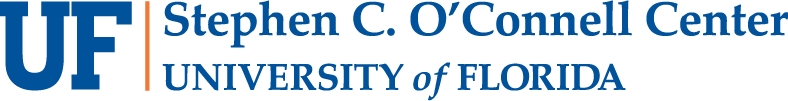 Field Experience QuestionnaireFull Name: UF ID#: 
Major:  
GPA: Number of credits you’re taking this semester: Do you currently have another UF on-campus position?   Yes    NoWhat department? How many hours per week will you be available to work?   Less than 10    10-20    20 or moreList any other organizations, activities, or clubs in which you currently participate:What experience or skills could you contribute to our workforce that would separate yourself from other applicants? Please include any customer service experience. 
What do you hope to gain from working at the O’Connell Center?Please check any of the following you would not be willing/able to perform:                                                 Working Over Breaks		 Overnight Shifts	                             Working Outdoors Cleaning/Trash Duty		 Standing for Long Periods	            Working Early Mornings Customer Service			 Working Independently	           	            Working Football Saturdays Teamwork           	               		 Manual Labor			            Handling Complaints Setting up Technical Equipment	 Effective Time-Management                      Lifting more than 25lbs*ex: large dog food bag Ticket Taking			 Event/Arena Set-Up		            Assist in Securing the Building Assisting Patrons			 Working in a Fast-Paced Environment      Taking Direction from peers*Proper training will be provided, no prior experience required*If you are not willing/able to perform any of the above, please explain why:
Please include any further information you feel would assist us in reviewing your application: How did you hear about our field experience opportunity (if applicable, provide name)? 
By initialing here I understand that if hired, I will be required to work multiple shifts during nights and weekends as event schedules dictate. I will keep my schedule open so that I am available to work events during these time periods. 
Initials: I verify that the information on this application is true. Signature (Electronic signatures are accepted)				                         Date   